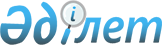 Об утверждении перечня международных товарных бирж, на которых производятся приобретение и продажа товара в рамках финансирования физических и юридических лиц в качестве торгового посредника путем предоставления коммерческого кредита на условиях последующей продажи товара третьему лицуПостановление Правительства Республики Казахстан от 24 июля 2015 года № 584      ПРЕСС-РЕЛИЗ      Правительство Республики Казахстан ПОСТАНОВЛЯЕТ:



      1. Утвердить следующий перечень международных товарных бирж, на которых производятся приобретение и продажа товара в рамках финансирования физических и юридических лиц в качестве торгового посредника путем предоставления коммерческого кредита на условиях последующей продажи товара третьему лицу:

      1) Australian Securities Exchange;

      2) Bursa Malaysia;

      3) CME Group;

      4) Dalian Commodity Exchange;

      5) European Exchange (Eurex);

      6) Hong Kong Exchanges and Clearing;

      7) ICE Futures Canada;

      8) ICE Futures Europe;

      9) ICE Futures U. S.;

      10) Korea Exchange;

      11) London Metal Exchange;

      12) LSE Group;

      13) NYSE Euronext;

      14) NYSE Liffe;

      15) Shanghai Futures Exchange;

      16) Singapore Exchange;

      17) Tokyo Commodity Exchange;

      18) Tokyo Grain Exchange;

      19) Zhengzhou Commodity Exchange.



      2. Настоящее постановление вводится в действие по истечении десяти календарных дней после дня его первого официального опубликования.      Премьер-Министр

      Республики Казахстан                      К. Масимов
					© 2012. РГП на ПХВ «Институт законодательства и правовой информации Республики Казахстан» Министерства юстиции Республики Казахстан
				